CHAPTER ISemester Learning PlanThe MKWU Semester Learning Plan of Online Islamic Religious Education is as follows:CHAPTER IILearning Scenarios for a SessionExplanation of detailed learning scenarios for a sessionCHAPTER 3Learning MediaThe lectures are conducted using the following learning media and based on the following learning plan: 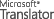 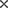 ReferenceAbbas, Siradjuddin. 2011. Thabaqatus Syafi’iyah; Ulama Syafi’i Dan Kitab-Kitabnya dari Abad ke Abad. Jakarta: Pustaka Tarbiyah Baru.Abdusshamad, Muhyiddin. 2009. al-Hujaj al-Qath’iyah fi Sihhati al-Mu’taqadat wa al-‘Amaliyat al-Nahdliyah, Jember: KhalistaAlawi, Muhammad. 1424. Al-Qawa’id Al-Asasiyah fi ‘Ulum al-Qur’an, Jeddad: Maktabah Malik FahdAlawi, Muhammad. 2000. Al-Manhal al-Lathif fi Ushul al-Hadits al-Syarif,  Madinah: Maktabah Malik FahdAlawi, Sayyid, al-Madkhal ila Tarikh al-IslamAsfahani, Abu Syuja’ Ahmad. 1994. Matn al-Ghayah wa al-Taqrib fi al-Fiqh al-Syafii, Beirut: Dar Ibnu HazmAsy’ari, M Hasyim, Adab al-‘Alim wa al-Muta’allim, Jombang: Maktabah Turats IslamiAsy’ari, M Hasyim, al-Tibyan fi al-Nahyi ‘an Muqatha’ah al-Arham, Jombang: Maktabah Turats IslamiAsy’ari, M Hasyim. Risalah ahli al-Sunnah wa al-Jama’ah, Jombang: Maktabah Turats IslamiAthiyah, Sya’ban A A at.al. 2005. Al-Mu’jam al-Wasith, Mesir: Maktabah Syuruq al-DuwaliyahBaihaqi, Abu Bakar. 1925. Al-Sunan al-Kubra, Hindia: Majlis Dairah al-Ma’arif al-NizhamiyahBantani, M Nawawi. 2015. Maraqi al-‘ubudiyah bi Syarh Matn Bidayatu al-Hidayah, Beirut: Dar Kutub IlmiyahBukhari, Muhammad Ismail. 1987. Al-Jami’ al-Shahih al-Mukhtashar, Beirut: Dar Ibnu KatsirButhi, Muhammad Said Ramadhan. 1991. Fiqh al-Sirah al-Nabawiyah, Mesir: Dar al-SalamDarimi, Abdullah.1986. Sunan al-Darimiy, Beirut: Dar Kitab ArabiDasuki, Hafidz,. et al. 1997. Ensiklopedi Islam, Jakarta: PT Ichtiar Baru Van HoeveDhofier, Zamaskhsyari. 2015. Tradisi Pesantren (Studi pandangan hidup Kyai dan visinya mengenai masa depan Indonesia), Jakarta: LP3ESGhali, Balqasim H, Abu Manshur al-Mathuridi; Hayatuhu wa Ara’ahu al-‘Aqadiyah, (Dar al-Barki li al-Natsr.th.)Ghazali, Muhammad. 2004. Ihya’ ‘Ulum al-Din, Mesir: Dar HadisGhazali, Muhammad. 2012. Ayyuha al-Walad, Jakarta: Dar al-Kutub al-IslamiyahHaddad, A T. 1994. Durus al-Sirah al-Nabawiyah, Yaman: Dar al-HawiHaitami, Ahmad Ibnu Hajar. 2010. Fathu al-Mubin, Kairo: maktabah NazzarHamka. 2016. Sejarah Umat Islam, Jakarta: Gema Insani PressHamka. 2016. Tasawuf Modern, Jakarta: Republika PenerbitHasjmy, Ali.  59 Tahun Aceh Merdeka dibawah Pemerintahan Ratu, Jakarta: Bulan BintangHasjmy, Ali. 1993. Sejarah Masuk dan Berkembangnya Islam di Indonesia, Bandung: al-MaarifHasymi, Ali. 1993. Sejarah Masuk dan Berkembangnya Islam di Indonesia, Bandung: al-MaarifHawwa, Sa’id. 2011. Al-Islam, Kairo: Dar SalamHilaly, Imad. 2011. Dirasah wa tahqiq Tahdzibu al-Akhlaq li Ibni Miskawaih, Beirut: Mansyurah al-JamalHisyam, Muhammad Ibnu. 2014. Al-Sirah al-Nabawiyah, Beirut: Dar al-Kutub al-‘IlmiyahHitti, P k. 2014. History of The Arabs, Jakarta: Serambi Ilmu.Hurgorenje, C. Snouck. 1419. Shafahat Min Tarikh Makkah, Makkah: Dar al-Malik Abdul AzizIbnu Bathutah, M A. 1987. Rihlah Ibnu Bathutah Tuhfah al-Nazhar fi Gharaib al-Amshar wa ‘Ajaib al-Asfar, Beirut: Dar Ihya’ al-‘UlumIbnu Hibban, M. 1993. Shahih Ibnu Hibban, Beirut: Muassasah al-Risalah,Ibnu Katsir, Abu al-Fida. 1999. Tafsir al-Qur’an al-‘Azhim, Dar ThayyibahIbnu Katsir, Muhammad. 2004. Al-Bidayah wa al-Nihayah, Kairo: Dar HadisIbnu Manzhur, M, Lisan al-‘Arab, Beirut: Dar ShadirIbnu Taimiyah, Ahmad. 2005.  Al-‘Ubudiyah, Beirut: Maktab IslamyImawan, Dzulkifli Hadi. 2018. Jalan Dakwah Ulama Nusantara di Haramain abad 17-20 M, Jakarta: Pustaka CompassImawan, Dzulkifli Hadi. 2020, Pendidikan Agama Islam; Integrasi Akidah, Syariah, Akhlak, Yogyakarta: UII Press. Ja’fari, Bassyar. 2003. Awliya’ al-Syarq al-Ba’id Asathir Majhulah fi Aqadli al-Ma’murah, Damaskus: Maktabah Dar ThalasJum’ah, Ali. 2015. ‘Aqidah Ahli al-Sunnah wa al-Jama’ah, Kairo: Dar MaqthamLombard, Denniys. 2014. Kerajaan Aceh Zaman Sultan Iskandar Muda (1607-1636), Jakarta: KGPMarzuqi. 2004. Manzhumah ‘Aqidah al-‘Awwam, Riyadl: Maktabah Malik FahdMas’udi, Abu Hasan Ali. 2005. Muruj al-Dzahab wa Ma’adin al-Jauhar, Beirut: Maktabah AshriyahMu’nis, Husein. 1987. Atlas Tarikh al-Islam, Kairo: al-Zahra’ li al-I’lam al-‘ArabiMubarakfuri, Shafiyurrahman 2005. Ar-Rahiq al-Makhtum, Mesir: Dar al-HadisMukhtar, Ahmad Wafaq. Dr. 2014. Maqashid al-Syari’ah ‘inda al-Imam al-Syafi’I, Mesir: Dar al-SalamMunawi, M A. 1410. Al-Taqif ‘ala Muhimmat al-Ta’arif, Beirtu: Dar al-FikrMunawwir. A.W. 1997. Kamus al-Munawwir Arab-Indonesia Terlengkap, Surabaya: Pustaka ProgessifMusa, Ali Masykur,.2014. Membumikan Islam Nusantara Respons Islam Terhadap Isu-Isu Aktual, Jakarta: RepublikaMusthafa, Ibrahim dan Ziyat. 2005. Al-Mu’jam al-Washith, Mesir: Maktabah al-Syuruq al-DaliyyahMuzadi, Hasyim. 2002. Kiprah PBNU, Jakarta: elkasa, 2002Naisaburi, Muslim H, Al-Musnad al-Shahih al-Mukhtashar; Shahih Muslim, Beirut: Dar Ihya Turats ‘Arabi, Kitab MasajidNawawi, Yahya S, Al-Majmu’ Syarh Al-Muhaddzab, Beirut: Darul FikrNawawi, Yahya S. 1994. Riyadl al-Shalihin, Mesir: Dar al-FikrNoer, Deliar. 1982. Gerakan Moderen Islam di Indonesia 1900-1942, Jakarta: LP3ESQardlawi, Yusuf, Dr.2001. Min Fiqh al-Dawlah fi al-Islam Makanatuha Ma’alimuha Thabi’atuha, Kairo: Dar al-SyuruqQardlawi, Yusuf. 1973. Fikih al-Zakah, Beirut: Muassasah al-RisalahQardlawi, Yusuf. 1983. Al-Khashaish al-‘Ammah li al-Islam, Beirut: Muassasah RisalahQardlawi, Yusuf. 1995. al-Ibadah fi al-Islam, Kairo: Maktabah WahbahQatthan, Manna’, Mabahits fi ‘Ulum al-Qur’an, Kairo: Maktabah WahbahQatthan, Manna’, Tarikh al-Tasyri’ al-IslamiQaznawi, M Yazid, Sunan Ibni Majah, Beirut: Dar al-FikrQusyairiy, Abu Qasim. 2011. Al-Risalah al-Qusyairiyah fi ‘Ilmi al-Tasawwuf, Jakarta: Dar al-Kutub al-IslamiyyahRaffles, T S. 2014. The History of Java, Yogyakarta: NarasiRazi, Fakhruddin Muhammad bin Umar. 2000. Mafatih al-Ghaib al-Mutsamma bi al-Tafsir al-Kabir, Beirut: Dar al-Kutub al-‘IlmiyahRicklefs, M. C. 2005. Sejarah Indonesia Modern 1200-2004M, Jakarta: SerambiSabiq, Sayyid. 2004. Fiqh al-Sunnah,  Mesir: Syirkah DuwaliyahShadiqin, Sehat Ihsan 2009. Tasawuf aceh, Yogyakarta: Diandra Primamitra MediaSijistani, Abu Dawud Sulaiman, Sunan Abi Dawud, Beirut: Dar Kitab ‘ArabiSinan, Hamad & Anjari, Fauzi. Ahlu Sunnah al-Asyâ’iroh Syahâdatu ‘Ulamâ’ al-Ummah wa Adillatuhum. Yordania: Dar Aldliya’. Steenbrink, K A. 1994. Pesantren Madrasah Sekolah, Jakarta: LP3ESSyafii, Muhammad Idris. 2010. Diwan al-Imam al-Syafi’I, Libanon: Dar al-Kutub al-‘IlmiyahSyalabi, Abu Zaid. 2000. Tarikh al-Hadlarah al-Islamiyah wa al-Fikr al-Islamy, Kairo: Maktabah WahbahSyihab, M Dliya’. 1977. Al-Islam fi Indonesia, Dar Sa’udiyahTarmasi, M Mahfuzh, Manhaj Dzawi al-Nazhar, Surabaya: Al-HaramainTarmasi, M Mahfuzh. 2011. Hasyiah al-Tarmasi, Jeddah: Dar al-MinhajThabrani, Sulaiman A. 1983. Al-Mu’jam al-Kabir, Maushul: Maktabah Ulum wa HikamThantawi, Ali, Shuwar min al-Syarq fi Indonesia, Jeddah: Dar al-ManaraThantawi, Ali. 1992. Shuwar min al-Syarq fi Indonesia, Jeddah: Dar al-ManaraTirmidzi, Muhammad ‘Isa. Al-Jami’ al-Shahih Sunan al-Tirmidzi, Beirut: Dar Ihya’ Turats Ulum, Amirul. 2015. Ulama-ulama Aswaja Nusantara yang Berpengaruh di Negeri Hijaz, Yogyakarta: Pustaka MusiYaghi, I A dan Syakir, M. 1995. Tarikh al-Alam al-Islami al-Hadist Wa al-Mu’ashir, Riyadl: dar al-Marikh li al-NasyrZaidan, Abdul Karim. 2002. Ushul al-Da’wah, Beirut: Resalah PublisherZuhaili, Muhammad Wahbah.  Al-Fiqh al-Islamy wa Adillatuhu, Syria: Dar al-FikrZuhri, Saifuddin. 2013. Berangkat dari Pesantren, Yogyakarta: LKISOriginal1.Identitas Mata Kuliah1. Course Identity1. Course Identity1. Course Identity1. Course IdentityCourse Name/BlockIslamic Religious Education (PAI)Islamic Religious Education (PAI)Islamic Religious Education (PAI)FacultyIslamic Religious Sciences (FIAI)Mathematics and Natural Sciences (FMIPA).Industrial Engineering (FTI)CoursesAhwal Shakhshiyah (Islamic family Law)Islamic Religious EducationIslamic EconomicsStatisticsChemistryChemical EducationPharmacyElectrical EngineeringChemical EngineeringInformaticsMechanical EngineeringIndustrial EngineeringTextile EngineeringCodeUNI600Credit weight2 creditsGroupCompulsory University Courses (MKWU)Type of CourseCompulsorySemesterAvailabilityForm of LearningOnlineMediaOnlineCourse Clusters/BlocksCompulsory University Courses (MKWU)PrerequisiteNoneLecturer/Supporting CoordinatorDrs. A F Djunaidi, M.Ag.Edi Safitri, S.Ag., M.S.I.Asyharul Muala, S.H.I., M.H.I.Dzulkifli Hadi Imawan, Lc., M.Kom.I., Ph.D.Drs. Jamroni, MSI.Muhammad Najib Asyrof, S.Pd.I., Lc., M.Ag.Shubhi Mahmashony Harimurti, S.S., M.A.Drs. Sularno, M.A.Semester/Academic YearOdd/2020-20212a. GRADUATE LEARNING OUTCOME2a. GRADUATE LEARNING OUTCOMECPL CodeCPL formulaCP1Students are able to explain the concept of human nature and guidance in accordance with the Qur’an and HadithCP2Students are able to show religious devotion by practicing Islamic sharia in everyday lifeCP3Students are able to reflect personal awareness as a Believer, Muslim, and MuhsinCP4Students are able to identify the universal values of goodness and ethics contained in Islamic teachings and critically examine their implementation in the lives of MuslimsCP5Students are able to reflect the conformity of everyday personal behavior with Islamic valuesCPMK CodeCPMK Formula and IndicatorsStudy materials (13 materials + 1 learning contract, etc.)SCL-based learning methods and evaluation of CPMK achievementCP1Students are able to explain the concept of human nature and guidance in accordance with the Qur’an and HadithIslamic Aqidah and Human NatureDefinition of Islamic Aqidah & Dalil (Proposition)Man and AqidahGod’s creaturesBorn based on the nature of God; Holy, Potential of Tawhid, God’s Creature Will Not Change from their nature as believer of God (Aqidah); Promise of God’s creatures to the Creator (Khaliq)Shahada and Its Urgency in IslamTriggers (videos, news, questions, cases, memes, trending topics, etc.)do, think, reflectproof of learningreflection of learningevaluation using rubrics or other methodsEvery lesson is arranged based on the learning scenario.CP1Students are able to explain the concept of human nature and guidance in accordance with the Qur’an and HadithPillars of Faith and Things to Invalidate FaithPillars of FaithDefinition and Proposition of FaithVirtues of FaithThing to Invalidate FaithShirkKufrApostasyHypocrisysame as previousCP1Students are able to explain the concept of human nature and guidance in accordance with the Qur’an and HadithIslam; Religion of the Prophets and Their PrivilegesDefinition of IslamReligion of God, Religion of the Prophets and Religion of the Prophet MuhammadThe special aspects in the teachings of Islam of the Prophet Muhammad (peace be upon him) Universal3 aspects; faith, worship, moralsAwarenessCP2Students are able to show religious devotion by practicing Islamic sharia in everyday lifePrayer in IslamDefinition of WorshipMahdah (Religious Rituals with some predetermined prerequisites) and Ghairu Mahdah (Any activities for good deeds)Definition of PrayerThe Arguments for Prayer (Pillars of Islam)How to PrayWisdom and Virtue of PrayerIndividual Pietysame as previousCP2Students are able to show religious devotion by practicing Islamic sharia in everyday lifeZakat as a form of Worhsip in IslamDefinition of ZakatThe Propositions of Zakat LawDistribution of Zakat; Fitrah-MalAshnaf zakat (Recipients of zakat)Wisdom and Virtue;Social pietysame as previousCP2Students are able to show religious devotion by practicing Islamic sharia in everyday lifeFasting in IslamDefinition of FastingArguments and LawsTypes of fasting; Sunnah (Voluntary) and Wajib (Obligatory) FastingFast-breakingWisdom and Virtuesame as previousHajj in IslamDefinition of HajjArguments and LawsHistory of HajjVarious kinds of HajjThe pillars, obligatory, and voluntary aspects of hajjWisdom and virtueCP3Students are able to reflect personal awareness as a Believer, Muslim, and MuhsinAkhlaq (Morals) in IslamDefinition of AkhlaqPropositions and Virtues of AkhlaqTypes of Akhlaq; mahmudah (good) & madzmumah (bad)same as previousCP3Students are able to reflect personal awareness as a Believer, Muslim, and MuhsinAkhlaq of Muslim to Allah, The Prophet, and the Qur’anAkhlaq to GodAkhlaq to the ProphetAkhlaq to the Qur’an Same as previousCP3Students are able to reflect personal awareness as a Believer, Muslim, and Muhsin Akhlaq of Muslims to Parents,  Families, and CommunitiesParents (birrul walidain/obedience to the parents)Family (child)Community (Neighbors)same as previousCP3Students are able to reflect personal awareness as a Believer, Muslim, and Muhsin Manners of learning a knowledge (adabul ilmi)Urgency of manners in learning a knowledgeManners of learning a knowledgeAkhlaq to the TeacherAkhlaq to friendsAkhlaq to the book same as previousCP4Students are able to identify the universal values of goodness and ethics contained in Islamic teachings and critically examine their implementation in the lives of Muslims Akhlaq to Muslims and Non-MuslimsMuslimNon-MuslimsCP5Students are able to reflect the conformity of everyday personal behavior with Islamic values Islamic values Islamic Sufism Understanding Islamic SufismStages of Sufism: tariqa, Sharia, hakikat; ihsanPurposeSessionStudy MaterialsLearning Scenarios1Learning ContractThe session starts with the recitation of opening prayer by the lecturer.Introductions. Each student introduces themselves by mentioning the name, place of origin, and their previous school etc. RPS explanation and lecture instruction: materials, learning strategies, assessment systems and technical commitments.Signing of a study contract.2Islamic Aqidah and Human NatureVideo presentation to trigger the learning process in pursuant to the predetermined topicStudent’s reflections on the provided videosLecturer’s response to student reflectionDialogue session. In this session students can ask more in-depth questions or criticize the materials from the Power Point slides, lecturer video and the provided references they have accessed via Google drive before. Lecturer’s Feed-back on the discussionClosing3The Pillars of Faith and Things to Invalidate ItStudent review the video recordings and Power Point Slides on the relevant materials uploaded on Google Drive.Material enrichment from the lecturer DiscussionConclusions and closing 4The Religion of Islam and Its Special AspectsA short film presentation on prophetic history. Student review the presented film by referring to the recorded materials from the lecturer and the Power Point slides uploaded on Google Drive. Material enrichment from the lecturerDiscussion with peer studentsThe closing statement from the lecturer5Prayers in IslamStudent review the lecturer video recording and Power Point slides uploaded on Google DriveMaterial enrichment from the lecturerDiscussion with peer studentsConclusions and closing statement from the lecturer6Zakat in Islam as a form of worshipStudent review the lecturer video recording and Power Point slides uploaded on Google DriveMaterial enrichment from the lecturer Discussion with peer studentsConclusions and closing statement from the lecturer7Fasting in IslamStudent review the lecturer video recording and Power Point slides uploaded on Google DriveMaterial enrichment from the lecturer Discussion with peer studentsConclusions and closing statement from the lecturer8Hajj in IslamA short film presentation on the process of hajj pilgrimage. Student review the presented film by referring to the recorded materials from the lecturer and the Power Point slides uploaded on Google Drive. Material enrichment from the lecturerDiscussion with peer studentsThe closing statement from the lecturer9Akhlaq in IslamReplaying the lecturer’s video recording and Power Point slides.Student dialogue based on the description of lecturers and PPT that has been uploaded on google drive.Material enrichment from the lecturer.DialogueThe closing words of the lecturer10Akhlaq of Muslims to Allah, the Prophet, and the Qur’anA short film presentation on how to behave to Allah, the Prophet and the Qur’an.Students’ feedback on the messages of the movie.Introduction to materials from lecturers.Student review the video presentation of material and Power Point uploaded on Google Drive.Material enrichment from the lecturer.Discussion with peer students.The closing statement from the lecturer 11Akhlaq of Muslims to Parents, Families, and CommunitiesA short film presentation on how to behave to parents, family and communityStudents’ feedback on the messages of the movie.Introduction to materials from lecturers.Students review the video presentation of material and Power Point slides uploaded on Google Drive.Material Enrichment from lecturers.Discussion with peer students.The closing statement from the lecturer 12Akhlaq of Learning a Knowledge (Adabul Ilmi) A short film presentation on how to behave in learning a knowledge.Students’ Feedback on the message of the movie.Introduction to materials from lecturers.Students review the video presentation of material and Power Point slides uploaded on Google Drive.Material Enrichment from lecturers.Discussion with peer students.The closing statement from the lecturer 13Akhlaq to Muslims and Non-MuslimsReflections on the short video presentation on Muslim and non-Muslim relationsStudents’ feed-back on the film.The dialogue session to explore the provided topic based on the Power Point slides and the description of lecturers through video recordings uploaded on the Google Drive.Conclusions and closings statement from the lecturer14Islamic SufismIntroduction to lectures related to learning materialsStudents’ feedback on and the video and power point slide presentation uploaded via Google Drive.Reflections on the short film presentation on the lives of the Sufis.Conclusion and closing statement of the lecturerNo.HeadingSessionDurationFillLearning planPerson In charge1Learning Contract7-10 minutes (video) and/or3-5 slidesIntroductory videos and/orPower Point slides on the lecturer’s curriculum vitae describing the profile, teaching experience, etc.Each lecturer or teacher prepares videos and/or introductory Power Point slides.Every lecturer2Islamic Aqidah and Human Nature27-10 minutesIslamic AqidahHuman Nature AqidahVideo creation by the person in charge using the screen recorder application, video editor, and other supporting applications.Dzulkifli 3The Pillars of Faith and things to invalidate it37-10 minutesPillars of Faith Things to invalidate the Pillars of faithVideo creation by the person in charge using the screen recorder application, video editor, and other supporting applications.Dzulkifli 4Islam; Religion of the Prophets and their Privileges47-10 minutesDefinition of IslamReligion of Allah, Religion of the Prophets and, the religion of Prophet MuhammadThe Special Aspect of Islam, the religious teaching of the Prophet Muhammad (peace be upon him) Video creation by the person in charge using the screen recorder application, video editor, and other supporting applications.Sularno 5Prayer in Islam57-10 minutesDefinition of Mahdah (Religious Rituals with Some Predetermined Prerequisites) and Ghairu Mahdah Worship (Any activities for good deeds)Definition of PrayerThe Arguments for Shalat/Prayer (Pillars of Islam)How to PrayWisdom and Virtue of PrayerIndividual PietyVideo creation by the person in charge using the screen recorder application, video editor, and other supporting applications.Subhi6Zakat in Islam as a form of worship67-10 minutesDefinition of ZakatThe Propositions of Zakat LawDistribution of Zakat; Fitrah-MalAshnaf zakat (Recipients of Zakat) Wisdom and Virtue;Social pietyVideo creation by the person in charge using the screen recorder application, video editor, and other supporting applications.Jamroni7Fasting in Islam77-10 minutesDefinition of FastingArguments and Laws of FastingTypes of fasting; Sunnah (Voluntary) and Wajib (Obligatory)Fast-breakingWisdom and VirtueVideo creation by the person in charge using the screen recorder application, video editor, and other supporting applications.M. Najib8Hajj in Islam87-10 minutesDefinition of HajjArguments and Laws for HajjHistory of HajjVarious kinds of HajjThe pillars, obligatory rituals, and voluntary rituals in hajj pilgrimageWisdom and virtue of hajjVideo creation by the person in charge using the screen recorder application, video editor, and other supporting applications.Asyharul Muala9Akhlaq in Islam97-10 minutesDefinition of AkhlaqPropositions and Virtues of AkhlakTypes of akhlaq; mahmudah (good) & madzmumah (bad)Video creation by the person in charge using the screen recorder application, video editor, and other supporting applications.Dzulkifli10Akhlaq of Muslim to Allah, the Prophet, and the Qur’an107-10 minutesAkhlaq of Muslims to Allah, The Prophet, and the Qur’anAkhlaq to GodAkhlaq to the ProphetAkhlaq to the Qur’an Video creation by the person in charge using the screen recorder application, video editor, and other supporting applications.M. Najib 11Akhlaq of Muslims to Parents, Families, and Communities117-10 minutesAkhlaq of Muslims to Parents, Families, and CommunitiesAkhlaq to Parents (birrul walidain/obedience to parents)Family (child)Community (Neighbors)Video creation by the person in charge using the screen recorder application, video editor, and other supporting applications.Edi S.12Akhlaq in Learning a Knowledge (Adabul Ilmi)127-10 minutesAkhlaq in Learning a Knowledge (adabul ilmi)Urgency of akhlaq in learning a knowledgeManner of learningAkhlaq to TeachersAkhlaq to friendsAkhlaq to booksVideo creation by the person in charge using the screen recorder application, video editor, and other supporting applications.AF Djunaidi 13Akhlaq to Muslims and Non-Muslims137-10 minutesAkhlaq to Muslims and Non-MuslimsVideo creation by the person in charge using the screen recorder application, video editor, and other supporting applications.Edi S.14Islamic Sufism147-10 minutesUnderstanding Islamic SufismStages of Islamic Sufism: Tariqa, Sharia, Hakikat; an IhsanPurposeVideo creation by the person in charge using the screen recorder application, video editor, and other supporting applications.Af Djunaidi